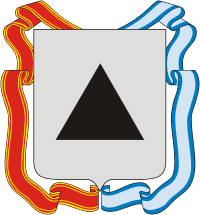 ИЗБИРАТЕЛЬНАЯ КОМИССИЯ ГОРОДА МАГНИТОГОРСКА РЕШЕНИЕОб утверждении официальных итогов голосования по выборам депутатов Магнитогорского городского Собрания депутатов шестого созываСогласно протоколам окружных избирательных комиссий об итогах голосования на выборах депутатов Магнитогорского городского Собрания депутатов избирательная комиссия города Магнитогорска РЕШАЕТ:1. Утвердить официальные итоги голосования и установить общие результаты выборов депутатов Магнитогорского городского Собрания депутатов шестого созыва (приложение №1).2. Опубликовать официальные итоги голосования по выборам депутатов Магнитогорского городского Собрания депутатов шестого созыва в газете «Магнитогорский рабочий».3. Контроль за исполнением настоящего решения возложить на секретаря избирательной комиссии города Магнитогорска Р.Р. Бабину.Председатель комиссии						              М.В. МаевСекретарь комиссии 						                       Р.Р. Бабина                     Приложение №1к решению избирательной                                  комиссии г. Магнитогорска                  от 15.09.2020 №1/17Официальные итоги голосования по выборам депутатов Магнитогорского городского Собрания депутатов шестого созыва13 сентября 2020 года«15» сентября 2020 г.                                                                № 1/17№ ОКРУГАКол.изб.ЯвкаПроголосовавшиеФамилия, имя, отчестводепутата% кандидата189712885 (32,16%)2872 (32,01%)Дятлов Сергей Николаевич 219 (7,63%)189712885 (32,16%)2872 (32,01%)Коленов Илья Витальевич589 (20,51%)189712885 (32,16%)2872 (32,01%)Корда Ольга Анатольевна1542 (53,69%)189712885 (32,16%)2872 (32,01%)Некерова Тамара Ивановна145 (5,05%)189712885 (32,16%)2872 (32,01%)Прокопьев Сергей Евгеньевич 198 (6,89%)210041 3192 (31,79%)3192 (31,79%)Аитов Александр Алексеевич 524 (16,42%)210041 3192 (31,79%)3192 (31,79%)Казаков Олег Владимирович 1457 (45,65%)210041 3192 (31,79%)3192 (31,79%)Коробейников Александр Михайлович397(12,44%)210041 3192 (31,79%)3192 (31,79%)Щепёткин Константин Иванович570 (17,86%)391892594 (28,23%)2587 (28,15%)Байтенов Дамир Акылбекович408 (15,77%)391892594 (28,23%)2587 (28,15%)Беденко Сергей Валерьевич 290 (11,21%)391892594 (28,23%)2587 (28,15%)Ковалева Олеся Александровна 227 (8,77%)391892594 (28,23%)2587 (28,15%)Новикова Светлана Валерьевна976 (37,73%)391892594 (28,23%)2587 (28,15%)Тишин Александр Сергеевич 508 (19,64%)489942857 (31,77%)2857 (31,77%)Бобылев Вячеслав Алексеевич1082 (37,87%)489942857 (31,77%)2857 (31,77%)Васильев-Скляров Игорь Олегович239 (8,37%)489942857 (31,77%)2857 (31,77%)Головачев Олег Александрович 562 (19,67%)489942857 (31,77%)2857 (31,77%)Жичко Наталья Федоровна326 (11,41%)489942857 (31,77%)2857 (31,77%)Кувшинов Владимир Валентинович 411 (14,39%)592202672 (28,98%)2672 (28,98%)Бондарев Степан Андреевич 589 (22,04%)592202672 (28,98%)2672 (28,98%)Жинжикова Светлана Владиславовна 603 (22,57%)592202672 (28,98%)2672 (28,98%)Козлов Роман Алексеевич 1237 (46,29%)6104513518 (33,66%)3516 (33,64%)Берлов Вадим Евгеньевич346 (9,84%)6104513518 (33,66%)3516 (33,64%)Лебедева Марина Викторовна455 (12,94%)6104513518 (33,66%)3516 (33,64%)Морозов Александр Олегович2079 (59,13%)6104513518 (33,66%)3516 (33,64%)Нежинцев Александр Михайлович 378 (10,75%)787582821(32,21%)2821(32,21%)Иванов Вадим Владиславович 1532 (54,31%)787582821(32,21%)2821(32,21%)Попов Алексей Владимирович 974 (34,53%)893262868 (30,75%)2861 (30,68%)Великий Андрей Борисович1200 (41,94%)893262868 (30,75%)2861 (30,68%)Коротков Олег  Юрьевич525 (18,35%)893262868 (30,75%)2861 (30,68%)Мухай  Раиса Александровна328 (11,46%)893262868 (30,75%)2861 (30,68%)Челейкин Алексей Юрьевич579 (20,24%)9135424302 (31,77%)4301 (31,76%)Крухмалева Оксана Александровна1316 (30,60%)9135424302 (31,77%)4301 (31,76%)Ширяев Олег Петрович 2582 (60,03%)1094193028 (32,15%)3023 (32,09%)Климова Ида Петровна 456 (15,08%)1094193028 (32,15%)3023 (32,09%)Плотников Евгений Анатольевич1601 (52,96%)1094193028 (32,15%)3023 (32,09%)Савкин Андрей Анатольевич224 (7,41%)1094193028 (32,15%)3023 (32,09%)Хасянов Марат Иршатович473 (15,65%)11102253394 (33,19%)3387 (33,12%)Галлямова Эльвира Рафисовна 288 (8,50%)11102253394 (33,19%)3387 (33,12%)Гончаров Евгений Валентинович1126 (33,24 %)11102253394 (33,19%)3387 (33,12%)Кротов Иван Андреевич335 (9,89%)11102253394 (33,19%)3387 (33,12%)Рядчикова Татьяна Анатольевна1149 (33,92%)11102253394 (33,19%)3387 (33,12%)Садриева Аниса Вавилевна 168 (4,96%)11102253394 (33,19%)3387 (33,12%)Шейнова Светлана Игоревна 108 (3,19%)1288443362 (38,01%)3358 (37,97%)Лозынин Александр Владимирович 792 (23,59%)1288443362 (38,01%)3358 (37,97%)Мухин Александр Алексеевич1774 (52,83%)1288443362 (38,01%)3358 (37,97%)Пестрякова Наталья Николаевна533 (15,87%)1383962522 (30,04%)2521 (30,03%)Грицай Максим Николаевич1353 (53,67%)1383962522 (30,04%)2521 (30,03%)Пахомова Елена Владимировна899 (35,66%)14 85562852 (33,33%)2846 (33,26%)Безмельницына Анастасия Александровна480 (16,87%)14 85562852 (33,33%)2846 (33,26%)Самойлова Оксана Юрьевна1269 (44,59%)14 85562852 (33,33%)2846 (33,26%)Фарыма Сергей Николаевич327 (11,49%)14 85562852 (33,33%)2846 (33,26%)Хрущева Роза Васильевна221 (7,77%)14 85562852 (33,33%)2846 (33,26%)Чабанов Андрей Николаевич332 (11,67%)15 94023151 (33,51%)3147 (33,47%)Ереклинцева Тамара Анатольевна1774 (56,37 %)15 94023151 (33,51%)3147 (33,47%)Максименко Алексей Николаевич469 (14,90%)15 94023151 (33,51%)3147 (33,47%)Шарлыков Леонид Викторович663 (21,07%)1685182878 (33,79%)2878 (33,79%)Покатаев Сергей Павлович 635 (22,06%)1685182878 (33,79%)2878 (33,79%)Рябова Елена Николаевна743 (25,82%)1685182878 (33,79%)2878 (33,79%)Токарев Виктор Иванович1206 (41,90%)1786923132 (36,03%)3129 (35,99%)Кожаев Егор Константинович1919 (61,33%)1786923132 (36,03%)3129 (35,99%)Лаптев Владимир Михайлович594 (18,98%)1786923132 (36,03%)3129 (35,99%)Филатов Сергей Юрьевич 413 (13,20%)1889473363 (37,59%)3362 (37,58%)Пажинская Надежда Николаевна297 (8,83%)1889473363 (37,59%)3362 (37,58%)Сошникова Люция Муратовна316 (9,40%)1889473363 (37,59%)3362 (37,58%)Табаков Александр Викторович1944 (57,82%)1889473363 (37,59%)3362 (37,58%)Яковлев Игорь Олегович514 (15,29%)1998383114 (31,65%)3114 (31,65%)Карасик Олеся Андреевна406 (13,04%)1998383114 (31,65%)3114 (31,65%)Назарова Татьяна Викторовна 429 (13,78%)1998383114 (31,65%)3114 (31,65%)Николичев Игорь Владимирович377 (12,11%)1998383114 (31,65%)3114 (31,65%)Смолин Игорь Владимирович1696 (54,46%)20100223171 (31,64%)3167 (31,60%)Багин Максим Александрович 820 (25,89%)20100223171 (31,64%)3167 (31,60%)Бурамшин Айрат Дамирович506 (15,98%)20100223171 (31,64%)3167 (31,60%)Качемов Алексей Сергеевич1590 (50,21%)21108553982 (36,68%)3981 (36,67%)Кульчицкий Михаил Анатольевич406 (10,20%)21108553982 (36,68%)3981 (36,67%)Мясников Александр Леонидович2168 (54,46%)21108553982 (36,68%)3981 (36,67%)Сараева Елена Николаевна688 (17,28%)21108553982 (36,68%)3981 (36,67%)Смоленцев Евгений Сергеевич469 (11,78%)2299153330 (33,59%)3308 (33,36)Бовшик Павел Александрович1801 (54,44%)2299153330 (33,59%)3308 (33,36)Кряжев Олег Валентинович 780 (23,58%)2299153330 (33,59%)3308 (33,36)Ларкина Наталья Владимировна465 (14,06%)2390572974 (32,84%)2973 (32,83)Ишметьев Игорь Николаевич 716 (24,08%)2390572974 (32,84%)2973 (32,83)Марков Александр Геннадьевич 1410 (47,43%)2390572974 (32,84%)2973 (32,83)Шестакова Ольга Анатольевна 571 (19,21%)24 87452883 (32,97%)2882 (32,96%)Белоусов Сергей Анатольевич1421 (49,31%)24 87452883 (32,97%)2882 (32,96%)Зорина Наталья Сергеевна529 (18,36%)24 87452883 (32,97%)2882 (32,96%)Колонюк Евгений Анатольевич 652 (22,62%)2597632992 (30,65%)2992 (30,65%)Валиев Рустам Фаимович727 (24,30%)2597632992 (30,65%)2992 (30,65%)Ишмаметьев Валерий Иванович398 (13,30%)2597632992 (30,65%)2992 (30,65%)Чевычелов Андрей Витальевич 1123 (37,53%)2597632992 (30,65%)2992 (30,65%)Шевелев Дмитрий Юрьевич450 (15,04%)2691503023 (33,04%)3022 (33,03%)Дубровский Александр Петрович803 (26,57%)2691503023 (33,04%)3022 (33,03%)Загидуллина Ануза Басыровна333 (11,02)2691503023 (33,04%)3022 (33,03%)Король Сергей Витальевич1629 (53,90)2791643080 (33,61%)3080 (33,61%)Бобыкин Николай Анатольевич 475 (15,42%)2791643080 (33,61%)3080 (33,61%)Иванов Сергей Николаевич 761 (24,71%)2791643080 (33,61%)3080 (33,61%)Феоктистов Вадим Николаевич 1535 (49,84%)2898043710 (37,84%)3709 (37,83%)Галиев Наиль Шамилевич 653 (17,61%)2898043710 (37,84%)3709 (37,83%)Кирпишников Антон Валерьевич647 (17,44%)2898043710 (37,84%)3709 (37,83%)Образкова Венера Ленисовна532 (14,34%)2898043710 (37,84%)3709 (37,83%)Чумиков Алексей Михайлович 1578 (42,55%)2995063427 (36,05%)3400 (35,77%)Довженок Александр Валерьевич1749 (51,44%)2995063427 (36,05%)3400 (35,77%)Егупова Галина Александровна560 (16,47%)2995063427 (36,05%)3400 (35,77%)Саяхова Ирина Вилевна768 (22,59%)30115793897 (33,66%)3896 (33,65%)Ананкин Артём Александрович423 (10,86%)30115793897 (33,66%)3896 (33,65%)Ковалев Олег Николаевич665 (17,07%)30115793897 (33,66%)3896 (33,65%)Куряев Дмитрий Владимирович1449 (37,19%)30115793897 (33,66%)3896 (33,65%)Пичугов Виталий Борисович581 (14,91%)30115793897 (33,66%)3896 (33,65%)Симакина Зинаида Ивановна492 (12,63%)3110437 3523 (33,75%)3519 (33,72)Воробьева Анна Анатольевна490 (13,92%)3110437 3523 (33,75%)3519 (33,72)Гунина Антонина Павловна481 (13,67%)3110437 3523 (33,75%)3519 (33,72)Ненашев Сергей Александрович1304 (37,06%)3110437 3523 (33,75%)3519 (33,72)Потемкин Павел Михайлович472 (13,41%)3110437 3523 (33,75%)3519 (33,72)Торопов Сергей Анатольевич501 (14,24%)32146354674 (31,94%)4672 (31,92%)Приданников Сергей Петрович904 (19,35%)32146354674 (31,94%)4672 (31,92%)Спиридонов Сергей Владимирович914 (19,56%)32146354674 (31,94%)4672 (31,92%)Ушаков Сергей Николаевич2491 (53,32%)